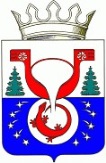 ГЛАВА ОМУТНИНСКОГО РАЙОНА КИРОВСКОЙ ОБЛАСТИ ПОСТАНОВЛЕНИЕ28.11.2016                                                                                                   № 30г. ОмутнинскО назначении публичных слушаний по проекту бюджета муниципального образованияОмутнинский муниципальный район Кировской областина 2017 год и на плановый период 2018 и 2019 годовВ соответствии со статьей 28 Федерального закона от 06.10.2003                  № 131-ФЗ «Об общих принципах организации местного самоуправления в Российской Федерации», руководствуясь статьёй 14 Устава муниципального образования Омутнинский муниципальный район Кировской области, ПОСТАНОВЛЯЮ:1. Назначить публичные слушания на 06 декабря 2016 года в актовом зале администрации Омутнинского района в 17.00 часов по проекту решения о бюджете муниципального образования Омутнинский муниципальный район Кировской области на 2017 и на плановый период 2018 и 2019 годов согласно приложению № 1.2. Утвердить Порядок и сроки внесения предложений и участия граждан в обсуждении проекта решения о бюджете муниципального образования Омутнинский муниципальный район Кировской области на 2017 годи на плановый период 2018 и 2019 годов согласно приложению № 2.3. Разместить на официальном Интернет-сайте муниципального образования Омутнинский муниципальный район Кировской области.4. Настоящее постановление вступает в силу со дня его официального опубликования.ГлаваОмутнинского района     В.Л. ДруженьковПриложение № 1 к постановлению главы Омутнинского районаот 28.11.2016 № 30ПРОЕКТКИРОВСКАЯ ОБЛАСТЬ
ОМУТНИНСКАЯ РАЙОННАЯ ДУМАШЕСТОГО СОЗЫВАР Е Ш Е Н И Е  ____ .12.2016                                                                                            № ____                                                         г. Омутнинск  О бюджете муниципального образованияОмутнинский муниципальный район Кировской области на 2017 год и на плановый период 2018 и 2019 годов           На основании статьи 21 Устава муниципального образования Омутнинский муниципальный район Кировской области, Омутнинская районная Дума РЕШИЛА:          1. Утвердить основные характеристики бюджета муниципального образования Омутнинский муниципальный район Кировской области на 2017 год: 	1) общий объём доходов бюджета в сумме 573 581,975 тыс. рублей;	2) общий объём расходов бюджета в сумме 573 581,975 тыс. рублей;	3) дефицит бюджета в сумме  0,0 тыс. рублей.2. Утвердить основные характеристики бюджета муниципального района на 2018 год:1) общий объем доходов бюджета в сумме 543 000,8 тыс. рублей;2) общий объем расходов бюджета в сумме 543 000,8 тыс. рублей;3) дефицит бюджета в сумме  0,0 тыс. рублей.3. Утвердить основные характеристики бюджета муниципального района на 2019 год:1) общий объем доходов бюджета в сумме   548 367,1 тыс. рублей;2) общий объем расходов бюджета в сумме  548 367,1 тыс. рублей;3) дефицит бюджета в сумме 0,0 тыс. рублей.	4. Утвердить:	1) перечень главных администраторов доходов бюджета муниципального образования Омутнинский муниципальный район Кировской области и закрепляемые за ними виды и подвиды доходов бюджета муниципального образования Омутнинский муниципальный район Кировской области согласно приложению № 1; 	2) перечень главных распорядителей средств бюджета муниципального образования Омутнинский муниципальный район Кировской области согласно приложению № 2;	3) перечень главных администраторов источников финансирования дефицита бюджета муниципального образования Омутнинский муниципальный  район Кировской области  и закрепляемые  за ними статьи источников финансирования дефицита бюджета муниципального образования Омутнинский муниципальный район Кировской области согласно приложению № 3;	4) перечень и коды статей источников финансирования дефицита бюджета муниципального образования Омутнинский муниципальный район Кировской области согласно приложению № 4; 	5)  нормативы распределения доходов между бюджетами городских и сельских поселений Омутнинского района  на 2017 год и на плановый период 2018 и 2019 годов согласно приложению № 5. 	5. Утвердить в пределах общего объёма доходов бюджета муниципального образования Омутнинский муниципальный район Кировской области, установленного  пунктами 1, 2 и 3 настоящего решения,  объёмы поступления налоговых и неналоговых доходов по статьям, объёмы безвозмездных поступлений по статьям и подстатьям классификации доходов бюджетов:	1) на 2017 год  согласно приложению № 6;	2) на 2018 и 2019 годы согласно приложению № 20.	6. Утвердить в пределах общего объёма расходов бюджета муниципального образования Омутнинский муниципальный  район Кировской  области, установленного  пунктами 1, 2 и 3 настоящего решения, распределение бюджетных ассигнований по разделам и подразделам  классификации расходов бюджетов:	1) на 2017 год согласно приложению  № 7;	2) на 2018 и 2019 годы согласно приложению № 21.7. Утвердить в пределах общего объёма расходов бюджета муниципального образования Омутнинский муниципальный  район Кировской  области, установленного  пунктами 1, 2 и 3 настоящего решения, распределение бюджетных ассигнований по целевым статьям (муниципальным программам и  непрограммным  направлениям деятельности), группам  видов  расходов классификации расходов бюджетов: 	1) на 2017 год согласно приложению  № 8;	2) на 2018 и 2019 годы согласно приложению № 22.	8. Утвердить ведомственную структуру расходов бюджета муниципального образования Омутнинский муниципальный  район Кировской  области:	1) на 2017 год согласно приложению № 9;	2) на 2018 и 2019 годы согласно приложению № 23.	9. Утвердить источники финансирования дефицита бюджета муниципального образования Омутнинский муниципальный  район Кировской  области:	1) на 2017 год согласно приложению № 10;	2) на 2018 и 2019 годы согласно приложению № 24.		10. Утвердить  в пределах общего объёма расходов бюджета муниципального образования Омутнинский муниципальный  район Кировской  области, установленного  пунктами 1, 2 и 3 настоящего решения, объём бюджетных ассигнований на  исполнение публичных нормативных обязательств:	1) на 2017 год   в сумме 16 551,4  тыс. рублей;	2) на 2018 год  в   сумме  16 551,4 тыс.  рублей и  2019 год в  сумме  16 551,4 тыс. рублей.     	11. Утвердить перечень публичных нормативных обязательств, подлежащих исполнению за счёт средств бюджета муниципального образования Омутнинский муниципальный  район Кировской  области, с указанием  бюджетных ассигнований по ним:	1) на 2017 год согласно приложению № 11;	2) на 2018 и 2019 годы согласно приложению № 25.	12. Установить в пределах общего объёма расходов  бюджета муниципального образования Омутнинский муниципальный  район Кировской  области, установленных  пунктами 1, 2 и 3 настоящего решения, размер резервного фонда  администрации муниципального  образования Омутнинский муниципальный район  Кировской области:	1) на 2017 год в сумме 400,0 тыс. рублей;	2) на 2018 год в сумме  0,0 тыс.  рублей  и   2019  год   в   сумме 0,0 тыс. рублей.   	13. Утвердить в пределах общего объёма расходов  бюджета муниципального образования Омутнинский муниципальный  район Кировской  области, установленного  пунктами 1, 2 и 3 настоящего решения, объём бюджетных ассигнований муниципального дорожного фонда Омутнинского района:	1) на 2017 год в сумме  18 459,7 тыс. рублей;	2) на 2018 год в сумме 18 365,2 тыс. рублей и 2019 год в  сумме 18 617,2 тыс. рублей.	 Установить, что бюджетные ассигнования дорожного фонда направляются на содержание и ремонт автомобильных дорог общего пользования местного значения в объеме бюджетных ассигнований, утвержденных абзацами 1, 2 настоящего пункта.	14. Установить, что:	1) получатели средств бюджета  муниципального образования  Омутнинский муниципальный район Кировской области – муниципальные заказчики при осуществлении закупок для обеспечения муниципальных нужд Омутнинского района  на выполнение работ по капитальному и текущему ремонту, реконструкции и строительству не вправе предусматривать авансирование;		 2) заключение и оплата муниципальными бюджетными учреждениями договоров на поставку товаров, выполнение работ, оказание услуг для нужд учреждений, подлежащих исполнению за счет субсидий, предоставляемых из бюджета муниципального района  в соответствии со статьей 78.1 Бюджетного кодекса Российской Федерации, производится в пределах средств указанных субсидий и с учетом ранее принятых и неисполненных обязательств. Данные договоры заключаются на срок, не превышающий срок действия утвержденных получателю средств  бюджета лимитов бюджетных обязательств на предоставление субсидий таким учреждениям;	3) муниципальные бюджетные учреждения при осуществлении закупок для нужд учреждений за счет субсидий, предоставленных из бюджета  муниципального района в соответствии со статьей 78.1 Бюджетного кодекса Российской Федерации, не вправе предусматривать авансирование на выполнение работ по текущему и капитальному ремонту, реконструкции и строительству. 	15. Финансовому управлению Омутнинского района не осуществлять санкционирование  оплаты денежных обязательств (расходов) по муниципальным контрактам (договорам), заключенным с нарушением положений, установленных пунктом 14 настоящего решения, получателям средств бюджета  муниципального образования  Омутнинский муниципальный район Кировской области, муниципальными бюджетным учреждениям.	16. Утвердить в пределах общего объёма расходов бюджета муниципального образования Омутнинский муниципальный  район Кировской  области, установленного пунктами 1, 2 и 3 настоящего решения, объем дотаций на выравнивание бюджетной обеспеченности поселений, образующих районный фонд финансовой поддержки поселений:	1) на 2017 год в сумме  8 049,0 тыс. рублей;	2) на 2018 год в сумме 8 076,0 тыс. рублей и 2019 год в      сумме 8 096,0 тыс. рублей.          Установить, что порядок определения объёма районного фонда финансовой поддержки поселений и распределения дотаций на выравнивание бюджетной обеспеченности поселений из бюджета Омутнинского муниципального района осуществляется в соответствии с Законом Кировской области от 28.09.2007 № 163-ЗО «О межбюджетных отношениях в Кировской области» (в редакции от 05.11.2015 № 580-ЗО).	 17. Утвердить распределение дотаций бюджетам поселений на выравнивание бюджетной обеспеченности:	1)  на 2017 год согласно приложению № 12;	2)  на 2018 год и на 2019 год согласно приложению № 26.         18. Утвердить в пределах общего объёма расходов бюджета муниципального образования Омутнинский муниципальный  район Кировской  области, установленного пунктами 1, 2 и 3 настоящего решения, субвенции бюджетам поселений в следующих объёмах:           1) на осуществление полномочий по первичному воинскому учёту на территориях, где отсутствуют военные комиссариаты:	1.1) на 2017 год в сумме  919,6 тыс. рублей;	1.2) на 2018 год в сумме 919,6 тыс. рублей и на 2019 год в сумме 919,6 тыс. рублей;	2) на выполнение государственных полномочий по созданию и деятельности в муниципальных образованиях административной(ых) комиссии(ий):  	2.1) на 2017 год в сумме  7,4 тыс. рублей;	2.2) на 2018 год в сумме 7,4 тыс. рублей и на      2019 год            в сумме 7,4 тыс. рублей.		19.  Утвердить распределение субвенций:1)  на осуществление полномочий по первичному воинскому учёту на территориях, где отсутствуют военные комиссариаты:1.1) на 2017 год согласно приложению № 13;1.2) на 2018 и 2019 годы согласно приложению № 27.2) на выполнение государственных полномочий по созданию и деятельности в муниципальных образованиях административной(ых) комиссии(ий):2.1) на 2017 год согласно приложению № 14;2.2) на 2018 и 2019 годы согласно приложению № 28.	20.  Установить, что распределение субвенций бюджетам поселений на осуществление  полномочий по  первичному воинскому учёту на территориях, где отсутствуют военные комиссариаты,  и на выполнение   государственных полномочий по созданию и деятельности в муниципальных образованиях административной(ых) комиссии(ий) производится в соответствии с  Законом Кировской области  «Об областном бюджете на 2017 год и на плановый период 2018 и 2019 годов.».21. 	Утвердить в пределах общего объёма расходов бюджета муниципального образования Омутнинский муниципальный  район Кировской  области, установленного пунктом 1 настоящего решения, бюджетам поселений субсидии на софинансирование  инвестиционных программ и проектов развития  общественной инфраструктуры  муниципальных образований в Кировской области  на 2017 год в сумме 2 264,593 тыс. рублей.22. Утвердить распределение субсидий на софинансирование  инвестиционных программ и проектов развития  общественной инфраструктуры  муниципальных образований в Кировской области на 2017 год согласно приложению № 15.	23. Установить, что распределение субсидий на софинансирование  инвестиционных программ и проектов развития  общественной инфраструктуры  муниципальных образований в Кировской области производится в соответствии с  Законом Кировской области  «Об областном бюджете на 2017 год и на плановый период 2018 и 2019 годов».24. Утвердить в пределах общего объёма расходов бюджета муниципального образования Омутнинский муниципальный  район Кировской  области, установленного пунктами 1,2 и 3 настоящего решения, бюджетам поселений иные межбюджетные трансферты на поддержку мер по обеспечению сбалансированности бюджетов в следующих объемах:1) на 2017 год в сумме 5 158,7 тыс. рублей;2) на 2018 год в сумме 5229,6 тыс. рублей и на 2019 год   в сумме 5297,1 тыс. рублей.25. Утвердить распределение иных межбюджетных трансфертов на поддержку мер по обеспечению сбалансированности бюджетов:1) на 2017 год согласно приложению № 16;2) на 2018 и 2019 годы согласно приложению № 29.26. Установить, что:1) распределение  иных межбюджетных трансфертов на поддержку мер по обеспечению сбалансированности бюджетов осуществляется в  соответствии с методикой расчета иных межбюджетных трансфертов бюджетам поселений на поддержку мер по обеспечению сбалансированности бюджетов, утвержденной настоящим решением согласно приложению № 17;2) предоставление иных межбюджетных трансфертов на поддержку мер по обеспечению сбалансированности бюджетов осуществляется в соответствии  порядком предоставления иных межбюджетных трансфертов бюджетам поселений на поддержку мер по обеспечению сбалансированности бюджетов, утвержденным      настоящим  решением, согласно приложению № 18.	27. Установить, что из бюджета муниципального района предоставляются субсидии на возмещение части недополученных доходов или финансового обеспечения (возмещения) затрат (части затрат) в связи с производством (реализацией) товаров (за исключением подакцизных товаров), выполнением работ, оказанием услуг:	1) в целях создания условий для предоставления транспортных услуг населению и организации транспортного обслуживания населения в границах муниципального района на компенсацию части затрат в связи с оказанием услуг по перевозке пассажиров на транспорте общего пользования на  пригородных и межмуниципальных маршрутах в следующих случаях:	1.1) осуществления перевозки пассажиров на транспорте общего пользования на  пригородных и межмуниципальных маршрутах, не имеющих альтернативного вида транспорта;	1.2) превышения затрат по пассажирским перевозкам на  пригородных и межмуниципальных маршрутах над их доходами, в связи с обслуживанием малоинтенсивных маршрутов и маршрутов с низким пассажиропотоком.	Предоставление субсидий осуществляется соответствующим главным распорядителем средств бюджета муниципального образования Омутнинский муниципальный  район Кировской  области, определенным ведомственной структурой расходов бюджета согласно приложению № 9 к настоящему решению, в соответствии с Порядком, установленном нормативным правовым актом администрации Омутнинского района.	2) В целях реализации отдельных государственных полномочий по поддержке сельскохозяйственного производства, за исключением реализации мероприятий, предусмотренных федеральными целевыми программами из бюджета муниципального района предоставляются субсидии на возмещение части затрат в связи с производством (реализацией) товаров, выполнением работ, оказанием услуг: организациям, индивидуальным предпринимателям, соответствующим требованиям части 1 статьи 3 Федерального закона от 29 декабря 2006 года № 264-ФЗ «О развитии сельского хозяйства»;гражданам, ведущим личное подсобное хозяйство, в соответствии с Федеральным законом от 7 июля 2003 года № 112-ФЗ «О личном подсобном хозяйстве»;крестьянским (фермерским) хозяйствам, соответствующим требованиям Федерального закона от 11 июня 2003 года № 74-ФЗ «О крестьянском (фермерском) хозяйстве»;Предоставление субсидий осуществляется соответствующим главным распорядителем средств бюджета муниципального образования Омутнинский муниципальный  район Кировской  области, определенным ведомственной структурой расходов бюджета согласно приложению № 9 и № 23 к настоящему решению, в соответствии с Порядком, установленным Правительством Кировской области, а также составом документов, установленным Правительством Кировской области и министерством сельского хозяйства и продовольствия Кировской области».Субсидии предоставляются в случаях, если получатели субсидий, являются производителями  товаров (работ, услуг).28. Установить, что из бюджета муниципального района предоставляются субсидии некоммерческим организациям, не являющимся муниципальными учреждениями:- общественной организации Омутнинского районного Совета ветеранов (пенсионеров) войны, труда Вооруженных сил и правоохранительных органов;- Омутнинской районной организации Кировской области общероссийской общественной организации "Всероссийское общество инвалидов".29. Установить, что  в  2017-2019 годах бюджетные кредиты  из  бюджета муниципального образования Омутнинский муниципальный  район Кировской  области бюджетам муниципальных образований района (городских и сельских поселений) предоставляются в пределах общего объёма бюджетных ассигнований, предусмотренных на эти цели по источникам финансирования дефицита бюджета муниципального образования Омутнинский муниципальный район Кировской  области,  в том числе:1) в 2017 году в сумме   до 500,0 тыс. рублей;2) в 2018 году в сумме до 500,0 тыс. рублей и в 2019 году до 500,0 тыс. рублей. 	Бюджетные кредиты предоставляются   на срок, не выходящий за пределы текущего финансового года, на покрытие  временных кассовых разрывов, возникающих при  исполнении бюджетов муниципальных образований района.	  Бюджетные кредиты на покрытие временных кассовых разрывов, возникающих при исполнении бюджетов муниципальных образований района (городских и сельских поселений) предоставляются на условиях возмездности и возвратности.  	Бюджетные кредиты на покрытие временных кассовых разрывов, возникающих при исполнении бюджетов муниципальных образований района (городских и сельских поселений)  предоставляются с оплатой процентов за пользование ими в размере 0,1 процента годовых.Бюджетные кредиты бюджетам муниципальных образований района (городских и сельских поселений) из бюджета  муниципального образования Омутнинский муниципальный район Кировской области  предоставляются без предоставления ими обеспечения исполнения своих обязательств по возврату указанных кредитов. 	Бюджетные кредиты не предоставляются бюджетам муниципальных образований района (городских и сельских поселений), имеющим:	просроченную задолженность по денежным обязательствам перед бюджетом муниципального образования Омутнинский муниципальный район Кировской области;	рост просроченной кредиторской задолженности бюджета по сравнению с началом текущего года;	просроченную кредиторскую задолженность по оплате труда работникам органов местного самоуправления и начислениям на выплаты по оплате труда.	 Бюджетные кредиты предоставляются на основании распоряжения администрации муниципального образования Омутнинский муниципальный район Кировской области и на основании договора, заключаемого между администрацией муниципального образования Омутнинский муниципальный район Кировской области и администрацией муниципальных образований района (городских и сельских поселений).	Предоставление, использование и возврат муниципальными образованиями района (городских и сельских поселений) кредитов, полученных из бюджета муниципального образования Омутнинский муниципальный  район Кировской  области, осуществляются в порядке, установленном администрацией муниципального образования Омутнинский муниципальный район Кировской области.	30.  Установить предельный объём муниципального внутреннего долга муниципального образования Омутнинский муниципальный район Кировской области:	1)  на  2017 год в  сумме 207 300,0 тыс. рублей;	2)  на   2018 год в  сумме  216 500,0 тыс. рублей и на 2019 год   в сумме 226 300,0 тыс. рублей.	31. Установить верхний предел муниципального внутреннего долга муниципального образования Омутнинский муниципальный район Кировской области:1)  на 1 января 2018 года в сумме 166 300,0 тыс. рублей, в том числе верхний предел долга по муниципальным гарантиям муниципального образования Омутнинский муниципальный район Кировской области  в объёме равном нулю;2) на 1 января 2019 года в сумме 166 300,0 тыс. рублей, в том числе верхний предел долга по муниципальным гарантиям муниципального образования Омутнинский муниципальный район Кировской области  в объёме равном нулю;3) на 1 января 2020 года в сумме 166 300,0 тыс. рублей, в том числе верхний предел долга по муниципальным гарантиям муниципального образования Омутнинский муниципальный район Кировской области  в объёме равном нулю.	32. Утвердить в пределах общего объёма расходов бюджета муниципального образования Омутнинский муниципальный район Кировской области, установленных пунктами 1, 2 и 3 настоящего решения, объём бюджетных ассигнований на обслуживание муниципального внутреннего долга  муниципального образования Омутнинский муниципальный  район Кировской области:1) на 2017 год в сумме 20 000,0 тыс. рублей;2) на 2018 год в сумме 20 000,0 тыс. рублей;3) на 2019 год в сумме 20 000,0 тыс. рублей.	33. Утвердить Программу муниципальных внутренних заимствований  муниципального образования Омутнинский муниципальный  район Кировской области:1)  на 2017 год согласно приложению № 19;2)  на 2018год и 2019 год согласно приложению № 30.34. Установить, что  муниципальные гарантии муниципального образования Омутнинский муниципальный район Кировской области в 2017 году и в плановом периоде 2018 и 2019 годов не предоставляются.35. Утвердить в пределах общего объема расходов бюджета муниципального образования Омутнинский муниципальный район Кировской области, установленного пунктами 2 и 3 настоящего решения, общий объем    условно    утверждаемых   расходов на 2018 год   в сумме 7 075,8 тыс. рублей и 2019 год в сумме  14 365,3 тыс. рублей.36. Установить, что администрация муниципального образования Омутнинский муниципальный район Кировской области, и иные органы местного самоуправления, осуществляющие функции и полномочия учредителя, не вправе принимать решения. Приводящие к увеличению численности работников органов местного самоуправления Омутнинского района муниципальных учреждений, за исключением случаев, когда федеральными законами, законами Кировской области муниципальному району передаются отдельные государственные полномочия.	37. Привести в соответствие с настоящим решением нормативные правовые акты  органов местного самоуправления муниципального образования  Омутнинский муниципальный район Кировской области в двухмесячный срок со дня вступления в силу настоящего решения.	38. Опубликовать  настоящее решение в Сборнике основных муниципальных правовых актов органов местного самоуправления муниципального образования  Омутнинский муниципальный район Кировской области и разместить на официальном Интернет-сайте муниципального образования Омутнинский муниципальный район Кировской  области.	39. Настоящее решение вступает в силу с 1 января 2017 года.Приложение № 2УТВЕРЖДЁНпостановлением главы Омутнинского районаот             №ПОРЯДОК и сроки внесенияпредложений и участия граждан в обсуждении проекта решения о бюджете муниципального образованияОмутнинский муниципальный район Кировской областина 2017 год и на плановый период 2018 и 2019 годов1. Общие положения1.1. Настоящий Порядок и сроки внесения предложений и участия граждан в обсуждении проекта решения о бюджете муниципального образования Омутнинский муниципальный район Кировской области на 2017 год и на плановыйпериод 2018 и 2019 годов (далее - Порядок) разработан в соответствии со статьёй 28 Федерального законаот 06.10.2003 № 131-ФЗ «Об общих принципах организации местного самоуправления в Российской Федерации», Положением о порядке организации и проведения публичных слушанийвОмутнинском районе, утвержденным решением Омутнинской районной Думы от 27.07.2011 № 47 «О порядке организации и проведения публичных слушаний в Омутнинском районе».1.2. Настоящий Порядок направлен на реализацию прав граждан, проживающих на территории Омутнинского района, на осуществление местного самоуправления посредством участия граждан и их объединений в обсуждении проекта решения о бюджете муниципального образования Омутнинский муниципальный район Кировской области на 2017 год и на плановый период 2018 и 2019 годов (далее – Проект).2. Порядок учёта предложений по Проекту2.1. Право на внесение предложений по Проекту имеют граждане, проживающие на территории Омутнинского района, трудовые коллективы учреждений, предприятий, организаций независимо от организационно-правовых форм собственности, общественные объединения, политические партии.2.2. Предложения по Проекту принимаются со дня официального опубликования настоящего Порядка.2.3. Предложения направляются в письменном виде либо в устной форме (лично) в администрацию Омутнинского района.2.4. Поступившие предложения регистрируются в журнале входящей корреспонденции администрации Омутнинского района.2.5. Уполномоченное структурное подразделение администрации Омутнинского района изучает поступившие предложения, обрабатывает (редактирует) и выносит на публичные слушания.3. Порядок участия граждан в обсуждении Проекта3.1. В обсуждении Проекта принимают участие граждане, проживающие на территории Омутнинского района, представители трудовых коллективов предприятий, организаций, учреждений независимо от организационно-правовых форм собственности, представители общественных объединений и политических партий.3.2. Обсуждение Проекта проводится после его официального опубликования в Сборнике основных муниципальных правовых актов органов местного самоуправления муниципального образования Омутнинский муниципальный район Кировской области или размещения на официальном Интернет-сайте муниципального образования Омутнинский муниципальный район Кировской.3.3. Обсуждение Проекта организуется и проводится:- органами и должностными лицами местного самоуправления Омутнинского района, депутатами Омутнинской районной Думы, территориальным общественным самоуправлением, дворовыми, уличными комитетами на сходах граждан;- партиями, движениями, общественными формированиями на своих собраниях, конференциях;- руководителями, профсоюзами, инициативными группами трудовых коллективов предприятий, организаций и учреждений по месту работы и жительства.3.4. При проведении вышеуказанных мероприятий ведется протокол, в котором отражается количество присутствующих (участвующих), заносятся все предложения по Проекту. В случае схожести поступивших предложений формулируется единая редакция и вносится в протокол.Протокол за подписью председателя и секретаря направляется в администрацию Омутнинского района.3.5. Граждане самостоятельно могут направлять в администрацию Омутнинского района в письменном виде свои предложения по Проекту.3.6. Протоколы, отдельные предложения по Проекту должны быть направлены в адрес администрации Омутнинского района не позднее02декабря 2016 года.3.7. Результаты публичных слушаний, предложения, высказанные в процессе обсуждения Проекта, носят рекомендательный характер и должны быть размещены на официальном Интернет-сайте муниципального образования Омутнинский муниципальный район Кировской.____________